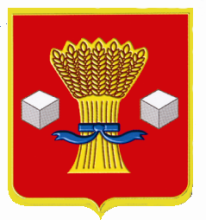 Администрация        Светлоярского муниципального района Волгоградской областиПОСТАНОВЛЕНИЕот 21.01.2020               № 70/1В целях оптимизации работы постоянно действующей единой комиссии по  проведению торгов (аукционов, конкурсов) на право заключения договоров на проведение ярмарки на территории Светлоярского муниципального района Волгоградской области и на размещение нестационарных торговых объектов на территории Светлоярского муниципального района Волгоградской области, в связи с изменением кадрового состава, руководствуясь Решением Думы Светлоярского муниципального района Волгоградской области от 17.02.2017 № 43/232 «Об утверждении порядка размещения нестационарных торговых объектов на территории Светлоярского муниципального района», Решением Думы Светлоярского городского поселения Светлоярского муниципального района Волгоградской области от 29.09.2016 № 26/75 «Об утверждении порядка размещения нестационарных торговых объектов на территории Светлоярского городского поселения», Уставом Светлоярского муниципального района Волгоградской области, Уставом Светлоярского городского поселения Светлоярского муниципального района Волгоградской области,п о с т а н о в л я ю:1. Внести изменения в  состав постоянно действующей единой комиссии по  проведению торгов (аукционов, конкурсов) на право заключения договоров, на проведение ярмарки на территории Светлоярского муниципального района Волгоградской области и на размещение нестационарных торговых объектов на территории Светлоярского муниципального района Волгоградской области, утвержденный постановлением администрации Светлоярского муниципального района Волгоградской области от 07.12.2016  № 1856, изложив его в новой редакции (прилагается).22. Признать утратившим силу постановление администрации Светлоярского муниципального района Волгоградской области от 17.10.2019 № 2133.3. Отделу по муниципальной службе, общим кадровым вопросам администрации  Светлоярского муниципального района  Волгоградской области (Иванова Н.В.) разместить настоящее постановление на официальном сайте Светлоярского муниципального района Волгоградской области.4. Контроль над исполнением постановления возложить на заместителя главы   Светлоярского   муниципального   района   Волгоградской   области Абалемову М.А.Глава муниципального района	                                                          Т.В.Распутинаисп. Зыкова А.Ю.                                                                                Приложение                                                                                 к постановлению администрации                                                                                                             Светлоярского муниципального                                                                                района Волгоградской области                                                                                от___________ №____ СОСТАВпостоянно действующей единой комиссии по проведению торгов (аукционов, конкурсов) на право заключения договоров на проведение ярмарки на территории Светлоярского муниципального района Волгоградской области и на размещение нестационарных торговых объектов на территории Светлоярского муниципального района Волгоградской областиО внесении изменений в  состав постоянно действующей единой комиссии по проведению торгов (аукционов, конкурсов) на право заключения договоров, на проведение ярмарки на территории Светлоярского муниципального района Волгоградской области и на размещение нестационарных торговых объектов на территории Светлоярского муниципального района Волгоградской области, утвержденный постановлением администрации Светлоярского муниципального района Волгоградской области от 07.12.2016№ 1856  № п/пФ.И.О.Должность1АбалемоваМарина Александровназаместитель главы Светлоярского муниципального района Волгоградской области, председатель комиссии;2Чернецкая Сабина Джаханшаевнаначальник отдела экономики, развития предпринимательства и защиты прав потребителей администрации Светлоярского муниципального района Волгоградской области, заместитель председателя комиссии;3ЗыковаАлла Юрьевнаглавный специалист отдела экономики, развития предпринимательства и защиты прав потребителей администрации Светлоярского муниципального района Волгоградской области, секретарь комиссии;Члены комиссии:Члены комиссии:Члены комиссии:4ГорбуновАндрей Михайловичзаместитель главы Светлоярского муници-пального района Волгоградской области;5Подхватилина Ольга Ивановнаначальник отдела бюджетно-финансовой политики администрации Светлоярского муниципального района Волгоградской области;6Жуков Виктор Ивановичглавный архитектор администрации Светлоярского муниципального района;7Жарова Алла Васильевнаначальник юридического отдела администрации Светлоярского муниципального района Волгоградской области;8Юдина Людмила Тихоновнаконсультант  отдела экономики, развития предпринимательства и защиты прав потребителей администрации Светлоярского муниципального района Волгоградской области;9Рукосуев Алексей Ивановичдиректор МУП РУЗР (по согласованию).                                                                             